МИНОБРНАУКИ  РОССИИ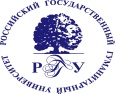 Федеральное государственное бюджетное образовательное учреждениевысшего образования«Российский государственный гуманитарный университет»(ФГБОУ ВО «РГГУ»)ИНСТИТУТ МАССМЕДИАФАКУЛЬТЕТ ЖУРНАЛИСТИКИПРОГРАММА ГОСУДАРСТВЕННОЙ ИТОГОВОЙ АТТЕСТАЦИИ42.03.02 ЖУРНАЛИСТИКАНаправленность (профиль) - «Телевизионная журналистика»Уровень высшего образования -  бакалавриатФорма обучения (очная, заочная)Программа адаптирована для лицс ограниченными возможностями здоровья и инвалидовМосква 2019Программа государственной итоговой аттестацииСоставители:Е.Н. БасовскаяТ.Н. ЗемлянскихО.И. КиянскаяН.Я. МакароваМ.О. ОдесскийВ.И. ЯрныхСОГЛАСОВАНО:Заведующий кафедрой журналистики      _______________________Н.К. Сванидзе __________                                                     подпись                             расшифровка подписи   датаИ.о. заведующего кафедрой телевизионных, радио- и интернет-технологий                    _______________________О.А. Ходенков __________                                                     подпись                             расшифровка подписи   датаЗаведующий кафедрой литературной критики _______________________М.П. Одесский __________                                                                  подпись                             расшифровка подписи   датаЗаведующий кафедрой медиаречи             _______________________Е.Н. Басовская  __________                                                     подпись                             расшифровка подписи   дата1. Общие положенияЦелью государственной итоговой аттестации выпускников является определение соответствия результатов освоения обучающимися основной профессиональной образовательной программы требованиям федерального государственного образовательного стандарта (ФГОС) высшего образования по направлению подготовки 42.03.02 «Журналистика», направленность (профиль)  «Телевизионная журналистика».Формами государственной итоговой аттестации являются:Государственный экзаменВыпускная квалификационная работа (далее – ВКР).Междисциплинарный государственный  экзамен является частью  государственной итоговой аттестации бакалавра. Его цель – выявить теоретическую и практическую подготовку студента к решению профессиональных задач, соответствующих квалификации бакалавра, определить уровень профессиональной компетентности будущего журналиста. Выпускной экзамен имеет комплексный, интегрированный характер и  предполагает проверку умения выпускника ориентироваться в профессиональной проблематике и решать соответствующие ей практические задачи.Выпускная квалификационная работа (далее ВКР) по направлению «Журналистика» – квалификационная работа исследовательского характера, представляющая собой заключительный, итоговый этап работы студента, обобщающий и актуализирующий приобретенные им за время обучения знания, умения и опыт.Виды профессиональной деятельности выпускников и соответствующие       им задачи профессиональной деятельности:Виды профессиональной деятельности: журналистская авторская, редакторская, проектно-аналитическая, производственно-технологическая. Программа ориентирована на следующие профессиональные задачи:журналистская авторская деятельность: создание материалов для различных типов, видов СМИ и других медиа с учетом их специфики; редакторская деятельность: приведение предназначенных для размещения в газете, журнале, на информационной ленте, в теле-, радиоэфире, интернет-СМИ, материалов в соответствие с языковыми нормами, профессиональными стандартами, форматами, стилями, технологическими требованиями, принятыми в СМИ разных типов; проектно-аналитическая деятельность: участие в разработке и коррекции концепции медиапроекта, определении его формата, в различных видах программирования, планирования;производственно-технологическая деятельность: участие в производственном процессе выпуска издания, теле-, радиопрограммы, интернет-СМИ и других медиа на базе современных технологий.Перечень компетенций, которыми должны овладеть обучающиеся в результате освоения образовательной программы высшего образования2. Программа государственного экзаменаСодержание экзаменаI разделСТИЛИСТИКА И ЛИТЕРАТУРНОЕ РЕДАКТИРОВАНИЕЛитературный язык.Литературный язык – высшая форма национального языка. Синонимия и вариативность. Узус и норма. Кодификация нормы. Особенности эволюции литературного языка. Динамический характер нормы. Проблема гибкости нормы. Речевая экспрессия. Лексические и грамматические выразительные  средства.Функционально-стилистическая дифференциация языка. Основные сферы коммуникации и понятие функционального стиля. Нейтральные языковые средства. Система книжных стилей (официально-деловой, научный, высоко-поэтический). Разговорный стиль. Реализация разностилевых средств в публицистическом стиле и языке художественной литературы. Язык рекламы. Публицистический стиль современного русского литературного языка. Журналистика как сфера коммуникации. Информативная и воздействующая функция СМИ. Жанр как стилеобразующий фактор журналистского текста. Лексические и грамматические характеристики публицистического стиля. Понятие газетизма. Проблема журналистского штампа. Основные тенденции эволюции публицистического стиля современного русского литературного языка. Редактирование.Задачи и методы редакторской работы. Понятие редактирования. Ответственность редактора. Проблема допустимого вмешательства в текст. Специфика редакторского чтения. Типология ошибок. Виды правки. Логическая стройность и ясность текста. Приемы выявления логических связей. Работа редактора над композицией текста. Основные логические законы. Правила деления понятий. Правила дефиниции. Работа редактора над фактическим материалом. Понятие факта. Внешняя и внутренняя проверка фактического материала. Классификация источников информации. Правила цитирования. Оформление цитат.Работа редактора в электронных СМИ: подготовка аудио-, видео- и мультимедийных материалов. Вопросы по разделу:1. Литературный язык как часть национального языка. Характер языковой нормы. Проблема соблюдения языковых норм в современных средствах массовой информации. (Приведите примеры).2. Функционально-стилистическая дифференциация современного русского языка. Использование стилистически маркированных языковых средств в текстах СМИ. (Приведите примеры).3. Лексические и грамматические выразительные средства.  Использование тропов и стилистических фигур в текстах СМИ. (Приведите примеры).4. Формирование, современное состояние и тенденции развития публицистического стиля русского литературного языка. 5. Языковые особенности рекламного текста. (Приведите примеры).6. Основные задачи, принципы и методы редакторской работы в печатных и электронных СМИ. Виды правки.7. Логические основы редактирования.8. Работа редактора над фактическим материалом. Классификации источников информации. Правила цитирования.II разделИСТОРИЯ ОТЕЧЕСТВЕННОЙ ЖУРНАЛИСТИКИСтановление русской журналистики и публицистики. Публицистика и древнерусская литература. Переписка царя Ивана Грозного с князем А.М. Курбским как памятник древнерусской публицистики. «Житие» протопопа Аввакума и публицистика XVII в. Журналистская и издательская деятельность Н.И. Новикова. Сатирические журналы конца 1760-х  – 1770-х гг. («Всякая всячина», «Трутень», «Живописец»). Журналистика и историко-литературной процесс в первой трети XIX в. Литературные альманахи («Полярная звезда», «Северные цветы») и их роль в истории русской журналистики. Возникновение коммерческой журналистики и процесс профессионализации труда журналиста, редактора и издателя (журналы «Сын отечества», «Московский телеграф», «Телескоп», «Библиотека для чтения», «Современник»; газеты «Северная пчела», «Литературная газета»). А.С. Пушкин – журналист.Журналистика и историко-литературной процесс во второй трети XIX в. «Славянофильская» периодика. «Вольная русская печать» за границей. А.И. Герцен – писатель, журналист, публицист. Журнал «Современник» и его роль в историко-культурном процессе в России. Ф.М. Достоевский – писатель, журналист, публицист. Журналистика и историко-литературной процесс в последней трети XIX в. Демократические, либеральные и консервативные периодические издания (газета «Новое время», «Русское слово»; журналы «Вестник Европы», «Русский вестник», «Русское богатство»). М.Н. Катков – журналист. Издательская деятельность И.Д. Сытина. Периодические издания русского модернизма («Мир искусства», «Весы», «Золотое руно», «Аполлон»). Журналистика и власть в советский период. Журналистика периода гражданской войны. Полемика о Пролеткульте. НЭП и журналистика. А.К. Воронский – редактор, журналист, литературный критик. Издания литературных группировок 1920-х гг. (журналы «ЛЕФ», «Молодая гвардия», «На посту»). Возникновение отраслевой периодики (газета «Гудок»). Формирование концепций социалистического реализма и «управляемой литературы». Политические процессы и пропагандистские кампании 1920-х – 1930-х гг. и их освещение в журналистике. Периодические издания русской эмиграции (журналы «Воля России», «Современные записки»). Военная журналистика 1940-х гг. (газеты «Красная звезда», «Известия»). Военная публицистика.Послевоенная журналистика и власть. Пропагандистские кампании второй половины 1940-х – первой 1950-х гг. (борьба с «низкопоклонством перед Западом», борьба с космополитизмом и т.п.). Журналистика периода «оттепели». ХХ съезд КПСС и советская периодика (газета «Известия», журналы «Новый мир», «Юность»). А.Т. Твардовский – журналист, редактор. Журналистика второй половины 1960-х – 1980-х гг. (журналы «Новый мир», «Наш современник», «Москва»). Периодические издания русской эмиграции (журналы «Синтаксис», «Континент», «Грани»). Журналистика и власть в годы «перестройки» (газеты «Московские новости», «Аргументы и факты», журнал «Огонек»).        Основы теории драмы.         Изучение журналистики, публицистики и литературоведческие методы анализа текста. СМИ и драма. Драма как род литературы. Методики анализа драматического текста.Вопросы по разделу:Публицистичность древнерусской литературы. Переписка Ивана IV  и А.М. Курбского – памятник отечественной публицистики. Русская журналистика во второй половине XVIII в. Сатирические журналы конца 1760-х  – 1770-х гг. и полемика о роли сатиры в жизни общества. Н.И Новиков – журналист и издатель. Литературные альманахи первой трети XIX в. («Полярная звезда», «Северные цветы») и их роль в истории русской журналистики. Альманахи и проблема коммерциализации отечественной журналистики.А.С. Пушкин в русской журналистике. Пушкин в журнале «Телескоп». «Литературная газета». Пушкин – издатель и автор журнала «Современник».«Вольная русская печать» за границей. А.И. Герцен – журналист, писатель, публицист.Ф.М. Достоевский и журналистика. Становление советских литературных журналов («Красная новь», «Октябрь»). А.К. Воронский – редактор, журналист, литературный критик.  Великая Отечественная война и журналистика («Правда», «Известия», «Красная звезда»). Реорганизация работы редакций периодических изданий. Военная публицистика (И.Г.Эренбург, К.М. Симонов, А.Н.Толстой).  Журналистика периода «оттепели». ХХ съезд КПСС и советская периодика (газета «Известия», журналы «Новый мир», «Юность»). А.Т. Твардовский – журналист, редактор.  Журналистика второй половины 1960-х – первой половины 1980-х гг. Партийная пропаганда и журналистика. Полемика «националистических» и «либерально-демократических» изданий. Журналы «Наш современник», «Юность», «Новый мир». А.Т. Твардовский – журналист, редактор. Публицистика А.И. Солженицына. Журналистика периода «перестройки». Новая издательская модель и «тиражный бум». Газеты «Московские новости», «Аргументы и факты», журнал «Огонек».  СМИ и драма. Методики анализа драматического текста.III разделИСТОРИЯ ЗАРУБЕЖНОЙ ЖУРНАЛИСТИКИИстория  зарубежной  журналистики  эпохи  ПросвещенияПублицистика и просветительские идеи во Франции, Германии. Великая Французская революция и периодическая печать. Специфика развития журналистики в США конца XVIII в.   Зарубежная  журналистика ХХ в. Зарубежная журналистика и Первая мировая война. Средства массовой информации нацистской Германии. Консолидация передовой европейской печати в борьбе с фашизмом. Зарубежные СМИ в годы «холодной войны». Формирование динамического равновесия между периодической печатью, радио, телевидением и интернетом стран Запада.  Вопросы  по  разделу:1. Журналистика Великой французской революции2. Американская журналистика второй половины XX в. и «Уотергейтское дело».3. Печать и радиовещание III Рейха.IV раздел ТЕОРИЯ И МЕТОДИКА ЖУРНАЛИСТИКИ   Массовая коммуникация.	     Понятие «журналистика» в ряду терминов «средства массовой информации», «средства массовой коммуникации», «средства массовой пропаганды», «средства массового общения» (mass media) и других. Функции  журналистики.              Понятие «массовой   информации», ее  основные  характеристики. Качества массовой информации: достоверность, объективность, актуальность, оперативность, последовательность и т.д.  Специфика массово-информационной деятельности:  сбор, обработка, компоновка, передача, восприятие, трансформация, хранение и использование информации.              Понятие  текста  и  его  взаимодействие  с  аудиторией. Принятая и реальная информация. Проблема информационной насыщенности текста и его информативности. Жанры журналистики.              	Понятие  жанра. Жанровая структура журналистики. Информационные, информационно-аналитические  и  публицистические  жанры.            Произведение: содержание (тема, проблема, идея) и форма (жанр, композиция, стиль). Процесс создания произведения: замысел, подготовленность и подготовка к реализации, сбор и обработка данных, гипотезы (предполагаемые решения) и их разработка. Создание текста и включение его в структуру номера (программы).Система СМИ.              	 Использование в СМИ научного, художественного, публицистического типов творчества. Роль и специфика публицистики в журналистике. Публицистика и общественное мнение.           СМИ  как  инструмент формирования, преобразования и развития общественного мнения. Право на информацию журналистов и аудитории. Проблема информированности. Информационная безопасность. Информация и дезинформация. Проблема «информационного порядка» в обществе. Роль массмедиа в современном информационном обществе. Тенденции развития медиамистемы.   Печать, телевидение и радиовещание в системе СМИ. Особенности социально-психологического контакта печати, телевидения, радио и интернет-СМИ с пользователем.              СМИ как функционирующая система. Компоненты системы [«учредитель» («владелец», «издатель», «вещатель»), «журналист», «текст», «канал», «аудитория» и др.], ее структура, взаимодействие компонентов. Навыки  и  приемы  журналистского  труда  в  редакционном  коллективе.              Глобализация и проблемы формирования единого мирового «информационного пространства» на пути к «открытому обществу».                Социальная позиция журналиста. Гуманистические критерии деятельности в СМИ. Журналистика как инструмент политики. Политическая культура журналиста. Политический анализ: требования и процесс.               Основные  организационно-программные  модели индустрии СМИ. Экономические основы функционирования СМИ в государственном, общественном, частном секторах. Источники средств. Проблема экономической независимости. Диверсификация источников финансовых поступлений.   Творческая деятельность журналиста.                Виды творческой деятельности в журналистике. Журналист как руководитель СМИ и его подразделений, редактор (продюсер и т.д.),  организатор, автор при подготовке номера, программы, пресс-релиза и т.д. Редакция как творческий коллектив.             Роль  аудитории  в  определении  информационной  политики.  Расчетная, реальная, потенциальная аудитория. Закономерности информационного поведения аудитории. Знание аудитории как условие эффективности. Представления о потребностях, интересах, мотивах, предпочтениях, запросах аудитории. Основы рекламы и связей с общественностью.            Реклама в обществе. Функции рекламы. Социальные  и  асоциальные  эффекты  рекламы. Психология воздействия рекламы на потребителя. Слагаемые рекламной коммуникации. Реклама и Public Relations.     Основные функции и обязанности специалистов по связям с общественностью и рекламе. Создание информационного поля в общей стратегии компании.            Главные функции и задачи организации работы современной пресс-службы. Основные функциональные обязанности пресс-секретаря и задачи при взаимодействии со СМИ. Основные виды пресс-мероприятий: характеристика, особенности планирования и проведения.           Основы письменной коммуникации и классификация PR-материалов. Отличительные характеристики рекламных и имиджевых текстов.Вопросы по разделу:Журналистика в системе средств массовой  коммуникации. Значение стереотипов  для процессов массовой коммуникации.Основные тенденции развития современных медиасистем (глобализация, дигитализация, диверсификация, конвергенция, мобильная журналистика).Конвергенция СМИ и мультимедиатизация контента (приведите примеры)Периодическая  печать  в  системе  современных  отечественных  СМИ. (Типологические изменения печати в условиях рынка; аудитория и основные типы газетной и журнальной периодики).Интерактивность современных СМИ. (Приведите примеры).Жанровая структура современной телевизионной журналистики. Соотношение жанра и формата.Репортаж в печати, на телевидении и радио. Классификация репортажа.Социальные   и  асоциальные   эффекты  рекламы. Основные функции в сфере рекламы и связей с общественностью Структура и принципы организации современной пресс-службыПублицистика  в  современных  СМИ.  (Колумнисты и обозреватели качественных и массовых изданий). Особенности государственной, коммерческой и общественной моделей телевидения и радиовещания. Новые  направления  и  формы  радиовещания (Приведите примеры). Развлекательная функция телевидения. Телезрелища. Инфотеймент. Информационные агентства: статус и современная практика. (Приведите примеры)Основные виды Интернет-СМИ и «новых медиа». Сходства и различия интернет СМИ и «новых медиа» (приведите примеры). Политическая журналистика: СМИ и выборы. (Приведите примеры) Социальная проблематика в СМИ. (Приведите примеры) Образовательная и просветительская функции телевидения. Эдьютеймент.V разделПравовые и этические основы журналистской работы	1. Правовые основы журналистикиПравовые основы журналистики как профессиональной деятельности, связанной с созданием, получением, обработкой, использованием и передачей информации. Основы информационного права и содержание информационного и смежного законодательства в свете конституционных норм о правах граждан и организаций на информацию.Систематизация общеправовых вопросов, правового регулирования деятельности СМИ и статуса журналистов как профессиональных участников информационного обмена, проблем международного гуманитарного права, касающихся деятельности СМИПрава СМИ. Информационное законодательство. Понятие свободы мысли и слова. Информация как объект правоотношений. Правовое обеспечение свободы СМИ и защиты общества от злоупотребления этой свободой.Система информационного законодательства. Конституция РФ как основополагающий акт высшей юридической силы.СМИ и журналисты как специальные субъекты информационных отношений. Правовой статус журналиста. Ответственность журналиста.Авторское право и законодательство об интеллектуальной собственности.Вопросы к разделу:1. Закон РФ «О средствах массовой информации». Значение правовых норм общего характера в регулировании журналистской деятельности. 2. Порядок работы журналиста с информацией: принципы и ограничения. Открытая информация и информация ограниченного доступа.3. Деятельность сетевых СМИ и проблемы правового регулирования информационного обмена в Интернете.4. Злоупотребление свободой массовой информации: виды нарушений и ответственность за их совершение. 5. Основные принципы и нормы международного гуманитарного права о защите журналистов, находящихся в зоне вооруженного конфликта.  Нормативные источники:Женевские конвенции от 12 августа 1949 года и дополнительные протоколы к ним. – М.: Междунар. Ком. Красного Креста, 1997. - 318 с. Конституция РФ. Принята всенародным голосованием 12 декабря 1993г. Глава 2 (ст. 17-64), Глава3 (ст.71, 72, 73).Гражданский кодекс РФ (с изменениями и дополнениями). Часть первая: ст. 139, 150 – 152.1. Часть вторая: ст. 857, 946, 1099, 1100, 1101Кодекс Российской Федерации об административных правонарушениях (извлечения). Глава 5 (ст.5.9.– 5.14.), Глава 6 (ст.6.13), Глава 13 (ст.13.11; 13.14 –  13.23), Глава 14 (ст.14.3), Глава 15 (ст.15.24)Уголовный кодекс РФ (с изменениями и дополнениями): ст. 129; 130; 137; 138; 140; 144; 146; 155; 180; 182; 183; 237; 242; 272 – 276; 280 –  283; 297; 298; 310; 311; 319; 320; 354.Закон РФ от 27 декабря . “О средствах массовой информации” (с изменениями и дополнениями).Федеральный закон от 27 июля . “Об информации, информационных технологиях   и о защите информации”  2. Профессиональная этика журналистикиПрофессиональная этика как наука и проблема практики. Понятие морали и профессиональной морали. Формирование профессионально-этических взглядов в журналистике и представлений о базовых профессионально-этических принципах журналистики, профессиональной морали журналистского сообщества и об этических проблемах журналистской практики.Этические проблемы журналистской практики. Профессионально-этическое сознание как носитель опыта журналистского сообщества. Понятие о профессиональном сознании трудовой группы, его структуре и формах, в которых оно существует. Место и роль нравственных представлений в профессиональном сознании журналистского сообщества. Взаимодействие профессионального сознания группы и индивидуального сознания журналиста. Профессионально-нравственные взгляды, чувства, поступки как формы проявления профессионально-нравственной зрелости журналиста.Структура профессионально-этического журналистского сообщества. Категории, определяющие профессионально-нравственную позицию журналиста (профессиональный долг, профессиональная ответственность, профессиональная совесть, профессиональное достоинство, профессиональная честь). Базовые профессионально-этические принципы журналистики. Профессионально-этические нормы, направляющие поведение журналиста в конкретных областях профессионально-нравственных отношений.Социальная действительность как источник этических коллизий в профессиональной деятельности журналистов. Экономическая, правовая, деонтологическая природа коллизий и поиск путей их разрешения.Кодекс профессиональной этики российского журналиста. Хартия телерадиовещателей. Положения об общественных структурах профессионально-этического самоконтроля журналистских организаций России.Вопросы к разделу:1. Этические нормы журналистской деятельности2. Достоверность и способы получения информации как проблема профессиональной этики журналиста.3. Социальная ответственность как основа профессиональной деятельности журналиста. (Приведите примеры).Раздел VI. Творческая деятельность журналиста на телевиденииТелевидение в системе средств массовой информации; основные принципы деятельности и функции телевидения; периоды развития советского телевидения. Распад СССР, изменение структуры и статуса общегосударственного телевидения. Возникновение и развитие коммерческих телеканалов; разделение на вещательные и программопроизводящие телеорганизации. Перспективные направления развития телевидения. Журналистика в электронных сетях (Интернет). Сравнительный анализ телевидения с радио и печатной журналистикой. Специфические свойства телевидения: симультанность, экранность, вездесущность, персонификация информации.Специфика использования образных, языковых, стилистических и композиционных средств в телевизионной журналистике.Выразительные средства журналистики. Образный  ряд элементарных выразительных средств. Разновидности образного ряда элементарных выразительных средств, их функции в журналистском произведении. Журналистские профессии на ТВ: редактор – организатор творческого процесса, редактор и продюсер, редактор и автор, редактор и режиссер; репортер, комментатор, обозреватель, корреспондент, ведущий новостных программ, интервьюер, шоумен.. Журналистское произведение в структуре массовых информационных потоков. Журналистика как область творческой деятельности, создающей произведения для СМИ.  Содержание журналистского произведения как органическое соотношение идеи, факта, мнения, проблемы, конфликта, аргумента. Сюжет в журналистике. Композиционное построение материала. Специфика использования образных, языковых, стилистических и композиционных средств в журналистике. Профессиональная компетенция журналиста на телевидении.Классификация видов журналистской деятельности. Специализация и универсализм в журналистике. Особенности профессии репортера. Состав профессиональных обязанностей журналиста  радио и телевидения.Журналистское произведение как особый информационный продукт. Специфика темы, идеи и структурно-композиционного решения журналистского материала. Общее и особенное в материалах для печатной и электронной прессы.Стадии создания телепроизведения (формирование конкретного замысла, конкретизация и реализация замысла, авторское редактирование материала).Технические средства в процессе телевизионного творчества.   Жанровые разновидности журналистских произведений и особенности работы над материалами разных жанров. Критерии качества видеоинформационных материалов. Разработка концепции издания, канала, программы – основа планирования массовых информационных потоков. Планирование как вид творческой деятельности.Вопросы к разделу: Современное ТВ в системе СМИ: основные функции и принципы деятельности.Специфические свойства телевидения: симультанность, экранность, вездесущность, персонификация информации.Изобразительно-выразительные средства экрана: виды и особенности применения.Телевизионный репортаж. Виды, структура и основные элементы телевизионного репортажа.Сценарий. Виды сценариев. Формы и правила сценарной записи.Монтаж как основное изобразительно-выразительное средство экрана. Виды монтажа.Организационная структура и принципы деятельности редакции информационного вещания.Интервью как жанр журналистики, его виды.Функции редактора в ходе подготовки телевизионного продукта (приведите примеры).Работа  телевизионного редактора над интервью (приведите примеры).  Работа телевизионного редактора над  информационным и аналитическим репортажем (приведите примеры).  Технологические этапы подготовки телепрограммы.	VII раздел	Современная экономика и социология СМИСостояние и главные тенденции развития современной медиаэкономики. Современный медиарынок, как сдвоенный рынок товаров и услуг.	Контент – как главный продукт медиаиндустрии. Коммодификация СМИ, информация как товар. Конвергенция СМИ и мультимедиатизация контента. Особенности менеджмента СМИ.  Аналитические инструменты и методы медиаменеджмента.  Базовые стратегии развития медиакомпаний. Конкурентные стратегии в СМИ. Основные бизнес-модели российских медиапредприятий. Различия между бизнес – моделями «традиционных» СМИ, Интернет-СМИ и «новых медиа». Медиаэкономика на макро- и микроуровне. Материальные и нематериальные активы медиапредприятий. Бизнес – планирование деятельности медиапредприятия.Объект и предмет социологии СМИ. Взаимоотношения СМИ и аудитории: основные показатели поведения аудитории и её отношения к СМИ. Сегментация и фрагментация медиааудитории. Вопросы к разделу: Состояние и главные тенденции развития современной мировой медиаэкономики. Двойственный характер современного медиарынка. Конкуренция медиа на рынке свободного времени, на рынке содержания, на рынке рекламы (приведите примеры).Основные стратегии достижения конкурентных преимуществ в медиабизнесе. Бизнес-модели российских СМИ (приведите примеры). Цели и структура бизнес-плана медиапредприятия.  Объект и предмет социологии СМИ. Социологические методы в профессиональной деятельности журналиста.  Причины фрагментации аудитории и сегментации СМИ. Качественные и количественные методы  исследования  аудитории  СМИ.VIII разделБезопасность жизнедеятельности журналиста и его физическая культураБезопасность жизнедеятельности в жизни современного общества. Основные классификационные признаки чрезвычайных ситуаций. Основные источники и причины чрезвычайных ситуаций техногенного характера. Укрытие населения (персонала объектов) в защитных сооружения ГО. Классификация защитных сооружений и их предназначение.Рассредоточение рабочих и служащих и эвакуация населения, сущность и способы рассредоточения и эвакуации. Применение средств индивидуальной защиты. Порядок обеспечения населения средствами индивидуальной защиты. Физическая культура журналиста. Профилактика профессиональных заболеваний журналиста. Организм человека как единая саморазвивающаяся и саморегулируемая биологическая система. Характеристика функциональных систем организма и их совершенствование под воздействием направленной физической тренировки.Вопросы к разделу:Требования к безопасности на  рабочем  месте журналиста. Работа журналиста в чрезвычайных ситуациях.Приемы оказания первой помощи в чрезвычайных ситуациях. Компоненты профилактической работы профессиональных заболеваний журналиста.Способы профилактики профессиональных заболеваний журналиста.2.2. Оценочные материалы для проведения государственного экзаменаОписание показателей, критериев и шкалы оцениванияПо окончании Государственного экзамена объявляется совещание, в котором принимают участие только члены комиссии. На совещании обсуждаются ответы каждого студента; по итогам обсуждения выставляется оценка: “отлично”, “хорошо”, “удовлетворительно”, “неудовлетворительно”.Критерии оценок.Оценка «отлично» выставляется, если студент показывает глубокие и разносторонние знания всего программного материала, дает последовательные, содержательные, полные, правильные и конкретные ответы на все вопросы экзаменационного билета, содержание ответов свидетельствует об уверенных знаниях выпускника и его умении успешно решать профессиональные задачи, соответствующие присваиваемой ему квалификации; строит ответ логично в соответствии с планом; развернуто аргументирует выдвигаемые положения, приводит убедительные примеры из практики работы журналистов; обнаруживает аналитический подход в освещении разных концепций, обосновывает свою точку зрения; демонстрирует умение анализировать и теоретически оценивать эмпирические факты; устанавливает междисциплинарные связи, а также отвечает на дополнительные вопросы экзаменаторов. Оценка «хорошо» ставится студенту, если содержание ответов свидетельствует о достаточных знаниях выпускника и его умении успешно решать профессиональные задачи, соответствующие присваиваемой ему квалификации; выпускник строит ответ логично в соответствии с планом; допускает непоследовательность анализа в сопоставлении концепций и обоснования своей точки зрения; демонстрирует умение анализировать и теоретически оценивать эмпирические факты; не всегда может привести примеры из практики СМИ и не дает полных ответов на дополнительные вопросы.Оценка «удовлетворительно» выставляется, если содержание ответов свидетельствует об  удовлетворительных знаниях выпускника и о его ограниченном умении решать профессиональные задачи, соответствующие присваиваемой ему квалификации; выпускник не может достаточно логически выстроить свой ответ, не имеет плана ответа или план ответа соблюдается непоследовательно; обнаруживает слабость в развернутом раскрытии сущности категорий, владея знаниями только отдельных базовых понятий; декларирует выдвигаемые положения без достаточной аргументации; не может связать теорию с практикой, а также недостаточно ориентируется в освещаемом материале при ответе как на основные, так и на дополнительные вопросы.  Оценка «неудовлетворительно» ставится студенту, если содержание ответов свидетельствует о слабых знаниях выпускника и о его неумении решать профессиональные задачи, соответствующие присваиваемой ему квалификации; выпускник не может логически выстроить свой ответ, не имеет плана ответа; не владеет знаниями базовых понятий; обнаруживает незнание терминологии; не может связать теорию с практикой, допускает грубые ошибки, проявляет непонимание сути излагаемых вопросов.  Особое значение для оценки имеет конкретность ответа, способность студента приводить в качестве примеров достоверные факты (даты, имена, названия средств массовой информации и журналистских произведений и так далее). Студент, в связи с получением оценки «неудовлетворительно», отчисляется из РГГУ с выдачей справки об обучении. Повторно сдать государственный экзамен можно не ранее чем через год и не позднее чем через пять лет после срока сдачи экзамена.Типовые контрольные задания или иные материалыВопросы государственного экзамена по направлению 42.02.03 «Журналистика», направленность  (профиль) «Телевизионная журналистика»Литературный язык как часть национального языка. Характер языковой нормы. Проблема соблюдения языковых норм в современных средствах массовой информации. (Приведите примеры).Функционально-стилистическая дифференциация современного русского языка. Использование стилистически маркированных языковых средств в текстах СМИ. (Приведите примеры).Лексические и грамматические выразительные средства.  Использование тропов и стилистических фигур в текстах СМИ. (Приведите примеры).Формирование, современное состояние и тенденции развития публицистического стиля русского литературного языка. Языковые особенности рекламного текста. (Приведите примеры).Основные задачи, принципы и методы редакторской работы в печатных и электронных СМИ. Виды правки.Логические основы редактирования.Работа редактора над фактическим материалом. Классификации источников информации. Правила цитирования.Публицистичность древнерусской литературы. Переписка Ивана IV  и А.М. Курбского – памятник отечественной публицистики. Русская журналистика во второй половине XVIII в. Сатирические журналы конца 1760-х  - 1770-х гг. и полемика о роли сатиры в жизни общества. Н.И Новиков – журналист и издатель. Литературные альманахи первой трети XIX в. («Полярная звезда», «Северные цветы») и их роль в истории русской журналистики. Альманахи и проблема коммерциализации отечественной журналистики.А.С. Пушкин в русской журналистике. Пушкин в журнале «Телескоп». «Литературная газета». Пушкин – издатель и автор журнала «Современник». «Вольная русская печать» за границей. А. И. Герцен – журналист, писатель, публицист.Ф.М. Достоевский и журналистика.Становление советских литературных журналов («Красная новь», «Октябрь»). А. К. Воронский – редактор, журналист, литературный критик. Великая Отечественная война и журналистика («Правда», «Известия», «Красная звезда»). Реорганизация работы редакций периодических изданий. Военная публицистика (И.Г.Эренбург, К.М. Симонов, А.Н.Толстой).Журналистика периода «оттепели». ХХ съезд КПСС и советская периодика (газета «Известия», журналы «Новый мир», «Юность»). А.Т. Твардовский – журналист, редактор. Журналистика второй половины 1960-х – первой половины 1980-х гг. Партийная пропаганда и журналистика. Полемика «националистических» и «либерально-демократических» изданий. Журналы «Наш современник», «Юность», «Новый мир». А.Т. Твардовский – журналист, редактор. Публицистика А.И. Солженицына.Журналистика периода «перестройки». Новая издательская модель и «тиражный бум». Газеты «Московские новости», «Аргументы и факты», журнал «Огонек». СМИ и драма. Методики анализа драматического текста.Журналистика Великой французской революцииАмериканская журналистика второй половины XX в. и «Уотергейтское дело».Печать и радиовещание III Рейха.Журналистика в системе средств массовой  коммуникации. Значение стереотипов  для процессов массовой коммуникации.Основные тенденции развития современных медиасистем (глобализация, дигитализация, диверсификация, конвергенция, мобильная журналистика).Конвергенция СМИ и мультимедиатизация контента (приведите примеры)Периодическая  печать  в  системе  современных  отечественных  СМИ. (Типологические изменения печати в условиях рынка; аудитория и основные типы газетной и журнальной периодики).Интерактивность современных СМИ. (Приведите примеры).Жанровая структура современной телевизионной журналистики. Соотношение жанра и формата.Репортаж в печати, на телевидении и радио. Классификация репортажа.Социальные   и  асоциальные   эффекты  рекламы. Основные функции в сфере рекламы и связей с общественностьюСтруктура и принципы организации современной пресс-службыПублицистика  в  современных  СМИ.  (Колумнисты и обозреватели качественных и массовых изданий). Особенности государственной, коммерческой и общественной моделей телевидения и радиовещания.Новые  направления  и  формы  радиовещания (Приведите примеры).Развлекательная функция телевидения. Телезрелища. Инфотеймент.Информационные агентства: статус и современная практика. (Приведите примеры)Основные виды Интернет-СМИ и «новых медиа». Сходства и различия интернет СМИ и «новых медиа» (приведите примеры). Политическая журналистика: СМИ и выборы. (Приведите примеры)Социальная проблематика в СМИ. (Приведите примеры) Образовательная и просветительская функции телевидения. Эдьютеймент.Закон РФ «О средствах массовой информации». Значение правовых норм общего характера в регулировании журналистской деятельности. Порядок работы журналиста с информацией: принципы и ограничения. Открытая информация и информация ограниченного доступа.Деятельность сетевых СМИ и проблемы правового регулирования информационного обмена в Интернете.Злоупотребление свободой массовой информации: виды нарушений и ответственность за их совершение. Основные принципы и нормы международного гуманитарного права о защите журналистов, находящихся в зоне вооруженного конфликта.  Этические нормы журналистской деятельностиДостоверность и способы получения информации как проблема профессиональной этики журналиста.Социальная ответственность как основа профессиональной деятельности журналиста. (Приведите примеры).Современное ТВ в системе СМИ: основные функции и принципы деятельности.Специфические свойства телевидения: симультанность, экранность, вездесущность, персонификация информации.Изобразительно-выразительные средства экрана: виды и особенности применения.Телевизионный репортаж. Виды, структура и основные элементы телевизионного репортажа.Сценарий. Виды сценариев. Формы и правила сценарной записи.Монтаж как основное изобразительно-выразительное средство экрана. Виды монтажа.Организационная структура и принципы деятельности редакции информационного вещания.Интервью как жанр журналистики, его виды.Функции редактора в ходе подготовки телевизионного продукта (приведите примеры).Работа  телевизионного редактора над интервью (приведите примеры).  Работа телевизионного редактора над  информационным и аналитическим репортажем (приведите примеры).  Технологические этапы подготовки телепрограммы.Состояние и главные тенденции развития современной мировой медиаэкономики. Двойственный характер современного медиарынка. Конкуренция медиа на рынке свободного времени, на рынке содержания, на рынке рекламы (приведите примеры).Основные стратегии достижения конкурентных преимуществ в медиабизнесе. Бизнес-модели российских СМИ (приведите примеры). Цели и структура бизнес-плана медиапредприятия.  Объект и предмет социологии СМИ. Социологические методы в профессиональной деятельности журналиста.  Причины фрагментации аудитории и сегментации СМИ. Качественные и количественные методы  исследования  аудитории  СМИ.Требования к безопасности на  рабочем  месте журналиста. Работа журналиста в чрезвычайных ситуациях.Приемы оказания первой помощи в чрезвычайных ситуациях. Компоненты профилактической работы профессиональных заболеваний журналиста.Способы профилактики профессиональных заболеваний журналиста.2.2.3.	Методические материалы, определяющие процедуры оценивания результатов освоения образовательной программыМеждисциплинарный государственный экзамен принимает Государственная экзаменационная комиссия  (ГЭК). К началу экзамена должны быть подготовлены:копия приказа о составе государственной экзаменационной комиссии;копия приказа о допуске к государственной итоговой аттестации;программа государственной итоговой аттестации;экзаменационные билеты;зачетные книжки;список студентов, сдающих экзамен в соответствующий день;бланки протоколов сдачи экзамена;чистая бумага со штампом РГГУнормативные документы (Конституция РФ, Закон о СМИ и др.).Экзаменационный билет содержит два вопроса из разных разделов программы. Максимальное время на подготовку к ответу – 40 минут. В ходе экзамена студенты имеют право пользоваться данной программой, законодательными  и правовыми актами Российской Федерации и местных органов власти. Не допускается использование конспектов, справочной, профессиональной и учебной литературы; электронных средств (мобильных телефонов, планшетов, ноутбуков  и т.п.). В случае нарушения  указанных правил студент удаляется с экзамена и получает оценку «неудовлетворительно». Члены Государственной экзаменационной комиссии имеют право задавать студентам дополнительные вопросы в рамках вопросов билета. 2.3. Учебно-методическое и информационное обеспечение государственного экзаменаЛитература к вопросам раздела «Стилистика и литературное редактирование»Основная:Бернадская Юлия Сергеевна Текст в рекламе: Учебное пособие для студентов вузов/ Бернадская Ю.С. - М.:ЮНИТИ-ДАНА, 2015. - 288 с.: 60x90 1/16. - (Азбука рекламы) ISBN 978-5-238-01382-4 - Режим доступа: http://znanium.com/catalog/product/883115Журналистика и редактирование : учеб. пособие[Электронный ресурс]  / Т.В. Гордиенко. — М. : ИД «ФОРУМ» : ИНФРА-М, 2018. — 176 с. — (Высшее образование: Бакалавриат). Режим доступа: http://znanium.com/bookread2.php?book=931101Надеина Татьяна Михайловна Речевая коммуникация: Учебник / О.Я. Гойхман, Т.М. Надеина. - 2-e изд., перераб. и доп. - М.: НИЦ ИНФРА-М, 2015. - 272 с.: 60x90 1/16 + ( Доп. мат. znanium.com). - (Высшее образование: Бакалавриат). (переплет) ISBN 978-5-16-010593-2- Режим доступа: http://znanium.com/bookread2.php?book=492125Сурикова Татьяна Ивановна Литературное редактирование текстов средств массовой информации : учеб. пособие / Т.И. Сурикова. — М. : ИНФРА-М, 2017. — 152 с. + Доп. материалы [Электронный ресурс; Режим доступа http://www.znanium.com]. — (Высшее образование: Бакалавриат). — www.dx.doi.org/10.12737/25134.Дополнительная:Волосков Игорь Владимирович Русский язык и культура речи с основами стилистики: Учебное пособие / Волосков И.В. - М.:НИЦ ИНФРА-М, 2017. - 72 с.: 60x90 1/16 ISBN 978-5-16-106157-2 (online)- Режим доступа: http://znanium.com/bookread2.php?book=939862Глазкова Татьяна Вацлавовна Стили речи / Глазкова Т.В. - М.:Согласие, 2015. - 64 с.: ISBN 978-5-906709-27-1 - Режим доступа: http://znanium.com/catalog/product/559389Емельянова Ольга Николаевна Емельянова, О. Н. Стилистическая информация в толковом словаре (аналитический обзор проблематики) [Электронный ресурс] : монография / О. Н. Емельянова. - Красноярск: Сиб. федер. ун-т, 2013. - 315 с. - ISBN 978-5-7638-2756-9. - Режим доступа: http://znanium.com/catalog/product/492795Змазнева Олеся Анатольевна Стилистика и культура русской речи: Учебник / Т.Я. Анохина, О.П. Гонтарева и др.; Под ред. проф. Т.Я. Анохиной. - М.: Форум: НИЦ ИНФРА-М, 2013. - 320 с.: 60x90 1/16. - (Высшее образование: Бакалавр.). (п) ISBN 978-5-91134-717-8- Режим доступа: http://znanium.com/bookread2.php?book=391714Мандель, Б. Р. Современный русский язык: лексика, словообразование, морфологи. [Электронный ресурс] – М.: Вузовский учебник: ИНФРА-М, 2013. – 374 с. – ISBN 978-5-9558-0300-5 (Вузовский учебник), 978-5-16-006528-1 (ИНФРА-М). – Режим доступа:  http://znanium.com/bookread2.php?book=403676Наер Нина Михайловна Краткий стилистический лексикон: Учебное пособие / Наер Н.М. - М.:Прометей, 2013. - 72 с. ISBN 978-5-7042-2408-2 - Режим доступа: http://znanium.com/catalog/product/557879Сковородников Александр Петрович Экология русского языка: Монография / Сковородников А.П. - Краснояр.:СФУ, 2016. - 388 с.: ISBN 978-5-7638-3564-9 - Режим доступа: http://znanium.com/catalog/product/968030Смирнова Алла Алексеевна Русский язык и культура речи : учебник / под ред. проф. О.Я. Гойхмана. — 2-е изд., перераб. и доп. — М. : ИНФРА-М, 2017. — 240 с. — (Высшее образование: Бакалавриат). — www.dx.doi.org/10.12737/3428.Язык и культура в эпоху глобализации [Электронный ресурс] : сборник научных трудов по материалам второй международной научной конференции "Язык и культура в эпоху глобализации", 26 марта 2015 года : в 2 частях. Ч. 2. - СПб : Издательство СПбГЭУ, 2015. - 293 с. - Режим доступа: http://znanium.com/catalog.php?bookinfo=535330Язык и культура в эпоху глобализации [Электронный ресурс] : сборник научных трудов по материалам второй международной научной конференции "Язык и культура в эпоху глобализации", 26 марта 2015 года : в 2 частях. Ч. 1. - СПб : Издательство СПбГЭУ, 2015. - 318 с. - Режим доступа: http://znanium.com/catalog.php?bookinfo=535329Ресурсы информационно-телекоммуникационной сети «Интернет»1. Национальный корпус русского языка. – URL: http://www.ruscorpora.ru/index.html2. Институт русского языка им. В.В. Виноградова. – URL: http://www.ruslang.ru/3. Орфографический академический ресурс «АКАДЕМОС». – URL: http://orfo.ruslang.ru/4. Справочно-информационный интернет-портал «Грамота.ру». – URL: http://gramota.ru/Литература к вопросам раздела «История отечественной журналистики»:Основная:Есин Борис Иванович Три века московской журналистики: Учебное пособие / Б.И. Есин, И.В. Кузнецов. - 2-e изд., перераб. - М.: Флинта: Наука, 2005. - 160 с.: 84x108 1/32. (переплет) ISBN 5-89349-786-4, 1000 экз.Режим доступа: http://znanium.com/bookread2.php?book=145195Серафимова Вера Дмитриевна История русской литературы XX века: Учебник / В.Д. Серафимова. - М.: НИЦ Инфра-М, 2013. - 540 с.: 60x90 1/16 + ( Доп. мат. znanium.com). - (Высшее образование: Бакалавриат). (переплет) ISBN 978-5-16-005635-7 - Режим доступа: http://znanium.com/bookread2.php?book=346858Стровский Дмитрий Леонидович Отечественная журналистика новейшего периода: Учебное пособие для студентов вузов, обучающихся по специальности "Журналистика" / Стровский Д.Л. - М.:ЮНИТИ-ДАНА, 2015. - 359 с.: 60x90 1/16. - (Медиаобразование) ISBN 978-5-238-02115-7 - Режим доступа: http://znanium.com/catalog/product/881457Дополнительная:Публицистика А.М. Горького революционных лет / [Журнал филологических исследований, 2018, № 3] - Режим доступа: http://znanium.com/catalog/product/1005747Рогова К. А. Анализ художественного текста. Русская литература XX века: 20-е годы: Учебное пособие / Рогова К.А. - СПб:СПбГУ, 2018. - 286 с.: ISBN 978-5-288-05820-2 7 - Режим доступа: http://znanium.com/bookread2.php?book=1001187Солдаткина Янина Викторовна.Современная словесность: актуальные тенденции в русской литературе и журналистике: Монография / Солдаткина Я.В. - М.:МПГУ, 2015. - 160 с. ISBN 978-5-4263-0282-2 - Режим доступа: http://znanium.com/catalog/product/754654Трубина Людмила Александровна. Текст в художественной литературе, публицистике и журналистике : Материалы XIX Шешуковских чтений: Материалы конференции (съезда, симпозиума) / Под ред. Трубина Л.А. - М.:МПГУ, 2014. - 372 с.: ISBN 978-5-4263-0181-8 - Режим доступа: http://znanium.com/catalog/product/759885Ресурсы информационно-телекоммуникационной сети «Интернет»Литература: http://www.litera.ru/Фундаментальная электронная библиотека: http://www.feb-web.ru/Рутения – Филологический сайт кафедры русской литературы Тартуского университета и Объединенного гуманитарного издательства: http://www.ruthenia.ru/Библиотека русской религиозно-философской и художественной литературы: http://www.vehi.net/. Русский филологический портал: http://www.philology.ru/Библиотека Максима Мошкова: http://www.lib.ru/Сайт «Новое литературное обозрение»: http://www.nlobooks.ru/Русская виртуальная библиотека: http://www.rvb.ru/Литература к вопросам раздела «История зарубежной журналистики»:Основная:Бурова И.Н. Зарубежная литература XVIII века: хрестоматия научных текстов: Хрестоматия. – СПб: СПбГУ, 2017. - 376 с. – Режим доступа: http://znanium.com/bookread2.php?book=999905Быков А.Ю., Георгиева Е.С., Михайлов С.А. История зарубежной журналистики. Учебник для бакалавров. — М.: Юрайт, 2014. — 366 с. — Режим доступа: http://urss.ru/PDF/add_ru/174522-1.pdfДополнительная:Галеева С.И., Зиннатуллина С.Р., Хабибуллина Л.Ф. История зарубежной литературы XIX в. Конспект лекций. – Режим доступа: https://dspace.kpfu.ru/xmlui/bitstream/handle/net/22035/10_73_kl-000720.pdf.Пруцков Г.В. Введение в мировую журналистику. От античности до конца XVIII в. М.: Аспект-Пресс, 2010. 432 с. Режим доступа: http://jour.tsu.tula.ru/files/----------.----------------------------------.------------------------XVIII--------2010.pdfРесурсы информационно-телекоммуникационной сети «Интернет»Зарубежная литература // Университетская библиотека онлайн: http://www.biblioclub.ru/Зарубежная литература ХХ века: http://reader.vspu.ac.ru/Рутения – Филологический сайт кафедры русской литературы Тартуского университета и Объединенного гуманитарного издательства: http://www.ruthenia.ru/Библиотека Максима Мошкова: http://www.lib.ru/Сайт «Новое литературное обозрение»: http://www.nlobooks.ru/Литература к вопросам раздела «Теория и методика журналистики»:Основная: Калмыков Александр Альбертович Основы теории журналистики: Учебное пособие / Коханова Л.А., Калмыков А.А. - М.:ЮНИТИ-ДАНА, 2015. - 536 с.: 60x90 1/16. - (Медиаобразование) (Переплёт) ISBN 978-5-238-01499-9 - Режим доступа: http://znanium.com/catalog/product/881446Киселев Александр Георгиевич Теория и практика массовой информации: Общество - СМИ - власть: Учебник для студентов вузов/ Киселев А.Г. - М.:ЮНИТИ-ДАНА, 2015. - 431 с.: 60x90 1/16 ISBN 978-5-238-01742-6 - Режим доступа: http://znanium.com/catalog/product/883125Лозовский, Б. Журналистика и средства массовой информации [Электронный ресурс] / Борис Лозовский. - Екатеринбург: Урал. гос. ун-т, 2007. - 306 с. - Режим доступа: http://znanium.com/bookread2.php?book=370912Мандель Борис Рувимович PR: методы работы со средствами массовой информации: учебное пособие / Б.Р. Мандель. — 2-е изд., испр. и доп. — М.: Вузовский учебник: ИНФРА-М, 2018. — 238 с. Режим доступа: http://znanium.com/bookread2.php?book=961413Никуличев Ю. В. Медиа. Введение / Бриггз А., Кобли П., Никуличев Ю.В., - 2-е изд. - М.:ЮНИТИ-ДАНА, 2015. - 550 с.: ISBN 5-238-00960-7 - Режим доступа: http://znanium.com/catalog/product/872861Полякова Надежда Васильевна Теория и практика массовой информации: Учебник / Марков А.А., Молчанова О.И., Полякова Н.В; Под общ.ред. А.А. Маркова - М.: НИЦ ИНФРА-М, 2016. - 252 с.: 60x90 1/16. - (Высшее образование: Бакалавриат) (Переплёт 7БЦ) ISBN 978-5-16-006505-2 Режим доступа: http://znanium.com/bookread2.php?book=544650СМИ в меняющейся России : монография / под ред. проф. Е.Л. Вартановой ; науч. ред. И.Д. Фомичева. — Москва : Аспект Пресс, 2010. - 336 с. - ISBN 978-5-7567-0565-2. - Режим доступа: http://new.znanium.com/catalog/product/1038944Тавокин, Е. П. Журналистика в информационном обществе [Электронный ресурс] : лекция / Е. П. Тавокин. - М.: Изд-во РАГС, 2005. - 32 с. - Режим доступа: http://znanium.com/bookread2.php?book=374356Цвик Валерий Леонидович Телевизионная служба новостей: Учебное пособие для студентов вузов, обучающихся по специальности 030601 "Журналистика" / Цвик В.Л. - М.:ЮНИТИ-ДАНА, 2015. - 319 с.: 60x90 1/16. - (Медиаобразование) ISBN 978-5-238-01422-7 - Режим доступа: http://znanium.com/catalog/product/883122Дополнительная:Евдокимов Владимир Анатольевич Массмедиа как сфера применения политических технологий : учеб. пособие / В.А. Евдокимов. — М. : ИНФРА-М, 2018. — 230 с. — (Высшее образование: Бакалавриат). — www.dx.doi.org/10.12737/textbook_59d230b58e4868.44153905.Кин Эндрю Ничего личного: Как социальные сети, поисковые системы и спецслужбы используют наши персональные данные / Кин Э. - М.:Альпина Пабл., 2016. - 224 с.: ISBN 978-5-9614-5128-3 - Режим доступа: http://znanium.com/catalog/product/915406Набокова Лариса Семеновна Теория и практика массовой информации: Учебное пособие / Набокова Л.С., Ноздренко Е.А., Набоков И.А. - Краснояр.:СФУ, 2016. - 242 с.: ISBN 978-5-7638-3413-0 - Режим доступа: http://znanium.com/catalog/product/967842Ресурсы информационно-телекоммуникационной сети «Интернет»Электронный журнал «Медиаскоп» http://www.mediascope.ru/ Электронный журнал «Медиаальманах» http://mediaalmanah.ru/ Аналитический портал «Медиатулбокс» http://mediatoolbox.ru/ Литература к вопросам раздела «Правовые и этические основы журналистской работы»:Основная Нормативные источники:Конституция Российской Федерации. Принята всенародным голосованием 12 декабря . (с изменениями и дополнениями). Глава 2; Глава 3 (ст. 71, 72, 73).Закон РФ от 27 декабря . № 2124-1 «О средствах массовой информации» (с изменениями и дополнениями).Закон РФ от 21 июля . «О государственной тайне» (с изменениями и дополнениями)Гражданский кодекс РФ (с изменениями и дополнениями). Часть первая: ст. 19, 139, 150, 152. Часть вторая: ст. 857, 946, 1099, 1100, 1101. Часть четвертая: ст. 1255 – 1515.Гражданский процессуальный кодекс РФ от 14 ноября . (с изменениями и дополнениями). Извлечения: Ст.  39, 220. Трудовой кодекс РФ от 30 декабря . (с изменениями и дополнениями) Раздел III, главы 10 -14 (ст.56 - 90); глава 55, ст.351.Уголовный кодекс РФ от 13 июня . (с изменениями и дополнениями). Извлечения: ст. 128.1; 297, 298.1, 319,144; Уголовно-процессуальный кодекс РФ от 18 декабря . (с изменениями и дополнениями). Извлечения: ст. 140, 144.  Кодекс Российской Федерации об административных правонарушениях (с изменениями и дополнениями). Извлечения: Глава 5 (ст.5.9. — 5.14., 5.61), Глава 6 (ст.6.13), Глава 13 (ст.13.11; 13.14  - 13.23), Глава 14 (ст.14.3), Глава 15 (ст.15.24).Федеральный закон от 27 июля . № 149-ФЗ  «Об информации, информационных технологиях  и о защите информации» (с изменениями и дополнениями).Федеральный закон от 27 июля . № 152-ФЗ «О персональных данных» (с изменениями и дополнениями).Федеральный закон от 22 декабря . № 262-ФЗ «Об обеспечении доступа к информации о деятельности судов в Российской Федерации» (с изменениями и дополнениями).Федеральный закон от 9 февраля . № 8-ФЗ «Об обеспечении доступа к информации о деятельности государственных органов и органов местного самоуправления» (с изменениями и дополнениями).Литература:Основная:Рихтер А.Г. Правовые основы журналистики: учебник для вузов. -  М.: Издательство Московского университета, 2002. – Режим доступа: http://www.evartist.narod.ru/text17/0001.htmТехника юридической безопасности для журналиста (Сборник материалов практических обучающих семинаров для работников СМИ и будущих журналистов 3-е издание, исправленное и дополненное) Издательство: "Галерия", 2002– Режим доступа: http://www.evartist.narod.ru/text19/061.htmДополнительная:Шарков Ф. И. Интегрированные коммуникации: правовое регулирование в рекламе, связях с общественностью и журналистике / Шарков Ф.И., - 3-е изд. - М.:Дашков и К, 2016. - 336 с. Режим доступа: http://znanium.com/catalog/product/414955. Ресурсы информационно-телекоммуникационной сети «Интернет»Правовая система КонсультантПлюс. http://www.consultant.ru/ Фонд защиты гласности www.gdf.ru/ Центр Защиты Прав СМИ http://www.mmdc.ru/news/single/277 Литература к вопросам раздела «Творческая деятельность журналиста на телевидении»:Основная: Зорин Кирилл Александрович Журналистское мастерство: новостная журналистика: Учебное пособие / Зорин К.А. - Краснояр.:СФУ, 2016. - 136 с.: ISBN 978-5-7638-3509-0 - Режим доступа: http://znanium.com/catalog/product/978607 Кузин Сергей Человек медийный: Технологии безупречного выступления в прессе, на радио и телевидении / Кузин С., Ильин О. - М.:Альпина Пабл., 2016. - 258 с.: ISBN 978-5-9614-1448-6 - Режим доступа: http://znanium.com/catalog/product/926469Лементуева Лариса Валентиновна Разминка для диктора: Методическое пособие / Лементуева Л.В. - Вологда:Инфра-Инженерия, 2018. - 100 с.: ISBN 978-5-9729-0235-4 - Режим доступа: http://znanium.com/catalog/product/989665Немировская Марксана ЛеонтьевнаТелевидение как среда для реализации продюссерских проектов: Монография / Немировская М.Л. - М.:ЮНИТИ-ДАНА, 2015. - 199 с.: 60x90 1/16. - (Медиаобразование) ISBN 978-5-238-02463-9 - Режим доступа: http://znanium.com/catalog/product/884579Парсаданова Т. Н.Продюсерство. Телепродюсерство. Современные аспекты: Учебное пособие / Парсаданова Т.Н. - М.:ЮНИТИ, 2016. - 231 с.: 60x90 1/16. - (Продюсерство) (Переплёт) ISBN 978-5-238-02860-6- Режим доступа: http://znanium.com/bookread2.php?book=894637Тарасова Мария Владимировна Теория и практика диалога зрителя и произведения искусства: Монография / Тарасова М.В. - Краснояр.:СФУ, 2015. - 236 с.: ISBN 978-5-7638-3368-3 - Режим доступа: http://znanium.com/catalog/product/967825Цвик Валерий Леонидович Телевизионная журналистика: Учебное пособие для студентов вузов, обучающихся по специальности 030601 "Журналистика" / Цвик В.Л., - 2-е изд., перераб. и доп. - М.:ЮНИТИ-ДАНА, 2015. - 495 с.: 60x90 1/16. - (Медиаобразование) ISBN 978-5-238-01530-9 - Режим доступа: http://znanium.com/catalog/product/883121Дополнительная:Коппола Ф. Живое кино: Секреты, техники, приемы: Художественная литература / Коппола Ф. - М.:Альпина Паблишер, 2018. - 250 с.: ISBN 978-5-9614-7083-3 - - Режим доступа: http://znanium.com/bookread2.php?book=1002299Падейский Владимир Всеволодович Мастерство продюсера кино и телевидения: Учебник для студентов вузов, обучающихся по специальности "Продюсерство кино и телевидения" и другим кинематографическим специальностям / Под ред. Огурчиков П.К. - М.:ЮНИТИ-ДАНА, 2015. - 863 с.: 60x90 1/16. - (Медиаобразование) (Переплёт) ISBN 978-5-238-01329-9 - Режим доступа: http://znanium.com/catalog/product/872846Сидоренко Виталий Игнатьевич Профессия - продюсер кино и телевидения. Практические подходы: Учебник для студентов вузов, обучающихся по специальности "Продюсерство кино и телевидения" и другим кинематографическим специальностям / Под ред. Сидоренко В.И. - М.:ЮНИТИ-ДАНА, 2015. - 711 с.: 60x90 1/16. - (Медиаобразование) ISBN 978-5-238-01810-2 - Режим доступа: http://znanium.com/catalog/product/882282Ресурсы информационно-телекоммуникационной сети «Интернет»Электронный журнал «Медиаскоп» http://www.mediascope.ru/ Электронный журнал «Медиаальманах» http://mediaalmanah.ru/ Аналитический портал «Медиатулбокс» http://mediatoolbox.ru/ Литература к вопросам раздела «Современная экономика и социология СМИ»:Основная: 1. Экономика, маркетинг, менеджмент / Дробышева Л.А., - 5-е изд. - М.:Дашков и К, 2017. - 152 с.: ISBN 978-5-394-02732-1 - Режим доступа: http://znanium.com/catalog/product/415015 2. Экономика и менеджмент СМИ: специализация и профилизация в журналистике: Учебное пособие / Бессонов С.И., - 2-е изд., стер. - М.:Флинта, 2018. - 123 с.: ISBN 978-5-9765-3562-6 - Режим доступа: http://znanium.com/catalog/product/966434 3. Основы медиабизнеса : учебник дпя студентов вузов / под ред. Е.Л. Вартановой. — Москва : Аспект Пресс, 2014. — 400 с. : ISBN 978-5-7567-0724-3 - Режим доступа:  http://znanium.com/catalog/product/1038942 4. Количественный анализ в экономике и менеджменте: Учебник / В.А. Малугин, Л.Н. Фадеева. - М.: НИЦ ИНФРА-М, 2014. - 615 с.: 60x90 1/16 + ( Доп. мат. znanium.com). - (Высшее образование: Бакалавриат). (переплет) ISBN 978-5-16-004832-1 - Режим доступа: http://znanium.com/catalog/product/363305 Дополнительная: Дзялошинский, И.М. Современное медиапространство России : учеб. пособие для студентов вузов / И.М. Дзялошинский. — Москва : Аспект Пресс, 2017. — 312 с. - ISBN 978-5-7567-0890-5. Режим доступа: http://znanium.com/catalog/product/1038959Менеджмент инноваций: Учебное пособие / Ю.П.Анисимов, В.П.Бычков, И.В.Куксова - М.: НИЦ ИНФРА-М, 2015. - 147 с.: 60x90 1/16. - (Высшее образование: Бакалавриат) (Обложка) ISBN 978-5-16-010775-2 - Режим доступа: http://znanium.com/catalog/product/501893 3.   Менеджмент: Учебное пособие / Е.Е. Вершигора. - 2-e изд., перераб. и доп. - М.: ИНФРА-М, 2007. - 283 с.: 60x88 1/16. - (Высшее образование). (обложка) ISBN 978-5-16-000528-7 - Режим доступа: http://znanium.com/catalog/product/123084 Ресурсы информационно-телекоммуникационной сети «Интернет»Электронный журнал «Медиаскоп» http://www.mediascope.ru/ Электронный журнал «Медиаальманах» http://mediaalmanah.ru/ Аналитический портал «Медиатулбокс» http://mediatoolbox.ru/ Литература к вопросам раздела «Безопасность жизнедеятельности журналиста и его физическая культура»:Безопасность жизнедеятельности: Учебник / В.Н. Коханов, Л.Д. Емельянова, П.А. Некрасов. - Москва : НИЦ ИНФРА-М, 2014. - 400 с.: 60x90 1/16. - (Высшее образование: Бакалавриат). (переплет) ISBN 978-5-16-006522-9 - Текст : электронный. - URL: http://znanium.com/catalog/product/395770 Безопасность жизнедеятельности: Учебник / И.С. Масленникова, О.Н. Еронько. - 4-e изд., перераб. - М.: НИЦ ИНФРА-М, 2014. - 304 с.: 60x90 1/16 + ( Доп. мат. znanium.com). - (Высшее образование: Бакалавриат). (п) ISBN 978-5-16-006581-6 - Режим доступа: http://znanium.com/catalog/product/398349 Маслова, Л.Ф. Безопасность жизнедеятельности [Электронный ресурс]: учебное пособие / Л.Ф. Маслова. - Ставрополь, СтГАУ, 2014. - 88 с. - Режим доступа: http://znanium.com/catalog.php?bookinfo=513995Физическая культура : учебно-методическое пособие / Ю.С. Филиппова. — Москва: ИНФРА-М, 2019. — 201 с. — (Высшее образование: Бакалавриат). — www.dx.doi.org/10.12737/textbook_5d36b382bede05.74469718. - Текст : электронный. - URL: http://znanium.com/catalog/product/993540Дополнительная:Безопасность жизнедеятельности: Учебное пособие / В.И. Бондин, Ю.Г. Семехин. - Москва : НИЦ ИНФРА-М; Ростов н/Д: Академцентр, 2014. - 349 с.: ISBN 978-5-16-004171-1 - Текст : электронный. - URL: http://znanium.com/catalog/product/432494 Никифоров, Л.Л. Безопасность жизнедеятельности : учеб. пособие / Л.Л. Никифоров, В.В. Персиянов. — Москва: ИНФРА-М, 2019. — 297 с. - ISBN 978-5-16-014043-8 (print); ISBN 978-5-16-106878-6 (online). - Текст: электронный. - URL: http://znanium.com/catalog/product/1017335 3. Рекомендации по подготовке и оформлению ВКР3.1. Общие требования к содержанию и оформлению ВКРАвтор выпускной квалификационной  работы должен:- обосновать актуальность и новизну темы, ее теоретическую и практическую значимость;описать методологическую базу исследования;определить цели и задачи исследования;сформулировать выводы исследования;оформить работу в соответствии с существующими правилами.Студенту следует помнить, что дипломная работа призвана показать способность ее автора к научной деятельности. Поэтому приветствуется творческий подход к разработке темы. Оригинальность постановки и решения конкретных вопросов также является одним из основных критериев оценки качества дипломной работы.ВЫБОР ТЕМЫВыбор темы выпускной квалификационной работы важный и ответственный шаг. Все кафедры факультета журналистики являются выпускающими, что дает возможность  выполнять ВКР на любой  из существующих кафедр (кафедра журналистики, кафедра телевизионных, радио- и интернет-технологий, кафедра литературной критики).  Выбирая тему ВКР студент должен учитывать как направления научных исследований, реализуемых на кафедре, так и собственные научные интересы, чтобы результаты дипломной работы были полезны для его будущей профессиональной деятельности.  Поощряется преемственность курсовых работ, ранее выполненных студентом, что позволяет углубить и детализировать изучение проблемы. При этом нельзя механически переносить текст курсовой работы в выпускную квалификационную работу. Исходным материалом для творческой разработки проблематики могут служить отдельные положения, выводы курсовой работы, собранный эмпирический материал.        Тема должна обладать актуальностью, практической, теоретической значимостью, представлять исследовательский, научный интерес, затрагивать современные проблемы журналистики.Тематика ВКР может быть связана с жанровой спецификой, методологией журналистской деятельности, историческим развитием отечественной и зарубежной журналистики, анализом освещения общественно значимых проблем, тенденциями развития всех типов СМИ.Основные направления ВКР:теория и практика функционирования  отечественных и зарубежных СМИ;история отечественной и зарубежной журналистики;принципы деятельности того или иного типа издания, редакционного коллектива;технология журналистского творчества;типовое и жанровое разнообразие  СМИ (печать, телевидение, радиовещание, Интернет-среда); повышение эффективности и действенности СМИ;мастерство, своеобразие творческой личности журналиста, публициста, литературного критика.Формулировка темы должна быть лаконичной, конкретной,   обязательно носить проблемный характер, отражать хронологические рамки исследования.  Выбор темы студент согласовывает с научным руководителем, пишет заявление на выпускную квалификационную работу на имя заведующего соответствующей кафедрой. Закрепление темы, назначение научного руководителя и официального оппонента утверждается на заседании кафедры и приказом ректора.НАУЧНЫЙ РУКОВОДИТЕЛЬ ВЫПУСКНОЙ КВАЛИФИКАЦИОННОЙ РАБОТЫНаучный руководитель назначается  из числа профессорско-преподавательского состава кафедры  и утверждается приказом ректора. К обязанностям научного руководителя относятся:знакомство бакалавра с требованиями, предъявляемыми к дипломным работам;корректировка формулировки темы в соответствии с интересами студента и с учетом направлений научно-исследовательской работы коллектива кафедры; помощь в составлении плана работы; проведение консультаций и собеседований со студентом в ходе подготовки и написания работы;контроль и фиксация выполнения графика подготовки дипломной работы;проверка ВКР на антиплагиат  по программе «Антиплагиат.ВУЗ»;проверка выполненной работы и составление письменного 
отзыва;консультации по подготовке к защите на заседании ГЭК.На начальном этапе выполнения дипломной работы научный руководитель консультирует студента, как  составить  план работы, дает рекомендации в выборе литературы, источников, в определении хронологического периода исследования. В ходе дальнейшей работы научный руководитель дает советы по методике обобщения  и систематизации полученной информации, предлагает оптимальные способы ее использования в дипломной работе, а также указывает на недостатки аргументации, композиции и стиля, предлагая пути для их устранения. В случае необходимости по предложению научного руководителя кафедра может приглашать консультантов по определенным разделам дипломной работы. Консультант назначается приказом ректора по представлению кафедры.После изучения окончательного варианта дипломной работы научный руководитель составляет письменный отзыв, где указывает:актуальность темы и соответствие темы содержанию работы;степень самостоятельности, личного творчества, инициативы студента;полноту использования  источников и литературы;умение анализировать, обобщать, делать научные и практические выводы.Отзыв научного руководителя не должен содержать балльной оценки.К отзыву прикладывается отчет о проверке на антиплагиат по программе «Антиплагиат.ВУЗ». Отчет визируется научным руководителем. Научный руководитель подписывает титульные листы переплетенных экземпляров дипломной работы (3 экз.), тем самым подтверждая, что работа написана и оформлена в соответствии с требованиями РГГУ.  Если представленная студентом работа, по мнению руководителя, не соответствует предъявляемым требованиям, то он вправе не ставить свою подпись на титульном листе и не допускать работу к защите.СТРУКТУРА И СОДЕРЖАНИЕ ВЫПУСКНОЙ КВАЛИФИКАЦИОННОЙ РАБОТЫВКР работа включает:Титульный лист Содержание ВведениеПервая главаВторая главаЗаключениеСписок источников и литературы ПриложенияТитульный лист и содержание оформляются  строго согласно принятому образцу и не нумеруются.  Во введении обосновывается актуальность (указание причин или факторов, благодаря которым возникает необходимость в данной работе), объект (сфера журналистской практики, область истории, теории журналистики), предмет (что конкретно изучается), цель (что автор намерен достичь в своей работе.), задачи (средства для достижения цели),  теоретическая база (основные исходные положения, опираясь на которые, автор строит собственные рассуждения, указание на научные исследования или школы, взгляды которых близки автору), методы исследования (инструментарий исследования), научная новизна и практическая значимость (что нового вносит работа в теорию и практический анализ изучаемой проблемы); дается оценка степени разработанности выбранной темы, характеризуются источники, содержится обзор литературы по избранной проблеме.Введение завершается указанием структуры ВКР. Объем введения составляет 5-7 страниц.Основная часть работы включает первую и вторую главы (при необходимости количество глав может быть увеличено), последовательно и логично раскрывающие содержание исследования. Построение глав, их очередность зависит от логики изложения. В рамках одной главы целесообразно решать 1-2 конкретные задачи, сформулированные во введении. После каждой главы должны быть сформулированы выводы, свидетельствующие о том, что автор диплома справился с решением поставленных задач. Каждая глава состоит из 2-3 параграфов.Первая глава ВКР теоретическая, она посвящена  обзору и анализу литературы по избранной теме, в ней описывается  современное состояние ситуации в избранной для исследования области журналистики, обосновываются новые пути решения соответствующих проблем. Также данная глава включает полученные в ходе анализа и обобщения  литературы критерии исследования предмета ВКР.Вторая глава носит практический характер, в ней проблема исследования рассматривается на анализе конкретных фактов, явлений журналистики. Эта глава должна отличаться доказательностью и аргументированностью. На основе выведенных в первой главе критериев производиться практический анализ материала, самостоятельное раскрытие проблемы.Объем двух глав должен быть пропорциональным и составлять минимум 55 страниц.В заключении обобщаются основные итоги изучения темы, в соответствии  с поставленными задачами формулируются теоретические и практические выводы, предлагаются рекомендации по исследуемым вопросам. Примерный объем -  3-7  страниц.Список источников и литературы приводится в конце  ВКР. В него включаются только те издания,  с которыми автор действительно знакомился в процессе подготовки работы. Если то или иное издание было использовано, но в тексте ВКР не содержится взятых из него цитат, его все равно следует указать в библиографическом списке. Список должен включать не менее 30 наименований. ВКР может содержать приложения, где содержатся данные проведенных бакалавров опросов, подсчетов, а также помещаются схемы, графики, таблицы  и диаграммы. Приложение не включается в общую нумерацию ВКР. Каждое приложение имеет  название, собственный номер и нумерацию.  Минимальный объем ВКР -  65 страниц (без учета Приложений). Рекомендуется, чтобы объем дипломной работы превышал 85 страниц. ГРАФИК ПОДГОТОВКИ  ВЫПУСКНОЙ КВАЛИФИКАЦИОННОЙ РАБОТЫБланк графика  подготовки ВКР студент получает на кафедре. Научный руководитель обязан следить за выполнением  данного графика. Если студент не справляется с ходом выполнения работы, то научный руководить может написать соответствующую  докладную записку на имя заведующего кафедрой и декана факультета. В течение всего периода подготовки дипломной работы график храниться на кафедре. ОФОРМЛЕНИЕ ВЫПУСКНОЙ КВАЛИФИКАЦИОННОЙ РАБОТЫОбщие положенияОформление ВКР важная часть в подготовке квалификационной работы. Важно избегать орфографических, грамматических и стилистических ошибок.  Стиль дипломной работы должен соответствовать академической традиции: он должен быть преимущественно нейтральным, с элементами научного (в частности, обязательно корректное использование терминологии). Не допускается изложение от 1-го лица («я»). В ВКР не допускается использование стилистически сниженных речевых средств (профессиональный сленг, жаргонизмы, бранные слова и т.д.). Неуместной считается также ироническая интонация. Автор исследования обязан уважительно отзываться о специалистах, на труды которых он ссылается, в том числе и в случае несогласия с их положениями. Текст ВКР следует печатать шрифтом Times New Roman, кегль 14, через полуторный интервал, соблюдая следующие размеры полей: левое – , правое - , верхнее - , нижнее .Главы и параграфы  должны иметь заголовки. Заголовки глав оформляют по центру, заголовки параграфов - с абзаца. Для выделения заголовка расстояние между заголовком параграфа и нижеследующим текстом должен отделяться пустой строкой.   Заголовки глав печатаются прописными буквами, заголовки параграфов - строчными буквами, заголовки не подчеркиваются, в конце их точки не ставятся. Заголовки глав и параграфов нумеруются арабскими цифрами. Номер параграфа  состоит из номера главы и подраздела, разделенных точкой (Например, 1.2).Нумерация страниц Страницы ВКР нумеруются арабскими цифрами. Титульный лист и содержание включают в общую нумерацию работы, но номера страницы на них не ставят. Нумерация страниц производится последовательно, начиная с третьей страницы (введение), на которой, так же как и на последующих страницах, проставляют номер вверху, по центру страницы. Приложения  нумеруются отдельно от общей нумерации.  Оформление сносокПодстрочные сноски используются во всех случаях цитирования работ других авторов, также обязательно подтверждаются подстрочными ссылками все факты, цифры и другие конкретные данные, приводимые в тексте, заимствованные из источников и литературы. Следует обратить внимание на корректное цитирование: цитата должна адекватно отражать мысль ее автора и не может быть оборвана на полуслове. Не допускается цитирование художественных или публицистических произведений – в том числе тех, которые считаются общеизвестными, – без оформления сноски. Использование фрагментов чужих текстов без ссылок является плагиатом. Обнаружение в дипломной работе плагиата влечет за собой недопуск студента к защите или выставление неудовлетворительной оценки по итогам защиты. В дипломной работе сноски делаются подстрочными, т.е. выносятся вниз страницы, на которой приведена цитата. На каждой странице начинается новая нумерация  (арабскими цифрами) сносок.  При последовательном расположении первичной и повторной сноске текст повторной сноски заменяется на «Там же». (Например, Там же. С.64.) Образец оформления сносок представлен в Приложении 7. Оформление списка источников и литературыСписок источников и литературы состоит из следующих разделов: источники, литература, интернет-ресурсы. Каждый раздел имеет собственную нумерацию и составляется в алфавитном порядке.  Образец оформления списка источников и литературы представлен в Приложении 5.3.2. Оценочные материалы для ВКРОписание показателей и критериев оценивания компетенций, а также шкал оценивания.На итоговую оценку  за ВКР влияют следующие факторы: Актуальность темы работы и научной проблемы исследования Теоретическая и практическая значимость исследования Корректность постановки целей и задач исследования, их соответствие заявленной темеНаучно-теоретический уровень, полнота и глубина теоретического исследования Качество критического анализа публикаций, их релевантность рассматриваемой проблемеСамостоятельность и качество результатов информационно- аналитических работ (сбора, анализа и систематизации данных/ информации)Самостоятельность и качество эмпирического исследованияДостоверность, новизна и практическая значимость результатовСамостоятельность, обоснованность и логичность выводовПолнота решения поставленных задачСамостоятельность и глубина исследования в целомГрамотность и логичность письменного изложения. ясность, логичность, профессионализм изложения докладаНаглядность и структурированность материала презентации Умение корректно использовать профессиональную лексику и понятийно-категориальный аппаратСтепень владения темойЯсность и научность аргументации взглядов автораЧеткость ответов на вопросыОценка «отлично» выставляется за работу, содержащую исчерпывающее решение поставленной цели и задач, аргументированную критику историографии вопроса и демонстрирующую способность к самостоятельному творческому мышлению. Работа не должна содержать грубых фактологических ошибок. Автор обязан умело вести дискуссию, свободно отвечать на любые вопросы и по указанию комиссии переходить от одного аспекта темы к другому, а также выходить за границы обсуждаемой темы. Оценка «хорошо» ставится за работу, в целом соответствующую заявленной теме, добросовестно выполненную и содержащую все необходимые элементы, демонстрирующую креативное мышление автора, но имеющую в содержании и/или оформлении частные недоработки непринципиального характера. Оценка «удовлетворительно» ставится в том случае, если в целом тема раскрыта, но в работе недостаточно ясно либо неполно определены  основные понятия, отсутствуют или недоработаны наиболее значимые структурные элементы темы. Оценка «неудовлетворительно» может быть выставлена за неполное решение темы, серьёзные фактографические ошибки, несамостоятельность мышления, исключительную компилятивность либо за плагиат.Примерная тематика ВКР КАФЕДРА ЖУРНАЛИСТИКИСовременные подходы к журналистскому расследованию в отечественной телевизионной практике Особенности освещения значимых политических событий в России на зарубежных телеканалах  Основные тенденции в освещении спортивной тематики на телевидении Основные тенденции развития круглосуточного новостного вещания на телевиденииИнформационно-политический аспект влияния на телевизионную аудиторию Образ России в испаноязычных ежедневных телевизионных СМИ Особенности формата музыкальных новостей на российском телевидении Проблемы реализации свободы слова на телевиденииПроблемы ответственности телевизионных журналистов за диффамациюПроблемы доступа телевизионного СМИ к информации на современном этапе Теле-видеосъемка: свобода творчества и её юридические границы в современной РоссииПравовые проблемы в деятельности современного телевизионного журналистаСпецифика современной аналитической тележурналистики Пропаганда и публицистика в российской теледокументалистике Трансформация телевизионной информационной журналистики в условиях глобального информационного обществаСпецифика освещения проблем русскоязычного населения на телевиденииНовые подходы к организации информационного вещания на телевиденииОсвещение социальной проблематики в отечественных телевизионных ток-шоу Специфика работы редактора современных телевизионных ток-шоу Гендерные стереотипы современной телевизионной коммуникацииИспользование инфотейнмента в информационном телевизионном вещании.Изменение подходов к освещению социальной проблематики на современном российском телевиденииЖурналистское расследование на современном российском телевиденииМетодология подготовки  телевизионных программ в жанре ток-шоу Современная теледокументальная журналистика в контексте концептуальных взглядов Виталия МанскогоСпецифика информационно-аналитических программ на современном российском телевиденииСпецифика еженедельной информационно-аналитической программы на негосударственном телеканале Сравнительный анализ контента телевизионных социальных ток-шоу Специфика метода интервью в жанре ток-шоу на телевиденииОсвещение проблемы межэтнических отношений в России на материалах российских телеканаловСпецифика работы телевизионного журналиста в зоне военного конфликта Бизнес-модель современного телеканала Стереотипы в медиатексте телевизионной программы Развитие приемов эдьютеймента на современном российском телевидении Особенности работы телеведущих общественно-политических ток-шоу Сходства и различия контента новостных телевизионных программ на каналах НТВ и РЕН-ТВРазличия в интерпретации политических реальностей глобальными телеканаламиКАФЕДРА ТЕЛЕВИЗИОННЫХ, РАДИО- И ИНТЕРНЕТ-ТЕХНОЛОГИЙ Этническая толерантность в российской телевизионной журналистикеСпецифика телевизионного журнала Жанровые особенности кинорецензии на телевиденииЖанровые особенности путевого очерка  на телевиденииЖурналистские приемы в теледокументалистике В.В. МанскогоСпецифика телевизионного журнала о кинематографе Звук как средство выразительности в телевизионных программах Специфика музыкального вещания в эфирном пространстве отечественного телевидения Специфика спортивного телевизионного комментария теннисных репортажей Структура и классификация спортивных  телеканалов Сравнительный анализ контента современных музыкальных телевизионных журналов. Принципы звукового решения современных телевизионных фильмовПринципы построения эфира российских информационных телеканалов Особенности развития жанра телевизионного интервью на современном этапе Проблема соблюдения этических норм в телевизионных реалити-шоу Основные этапы подготовки программ в жанре ток-шоу на современном российском телевидении Специфика освещения социальной проблематики в информационных программах на государственных и негосударственных телеканалах Представление семейных ценностей в телепрограммах Конвергенция средств массовой информации на примере творческой деятельности телевизионной редакции  Шоктеймент как актуальный журналистский прием на современном отечественном телевиденииЖанровые особенности интервью-портрета в телевизионной журналистикеПроблемы соблюдения этических норм в социальных телевизионных ток-шоу Художественные особенности телеэкранизаций на отечественном телевиденииСпецифика информационно-аналитического вещания на телевиденииТрансформация приемов инфотейнмента на российском телевидении Эволюция культурно-просветительских программ на общенациональных телевизионных каналах Роль невербальной коммуникации в создании образа телеведущегоЭволюция игровых телевизионных шоу на отечественном телевидении Взаимодействие вербальной и визуальной информации в телевизионном интервью-портрете Анализ программ на исторические темы телеканала “Россия-К” Жанровые особенности ток-шоу на современном отечественном телевидении Особенности тематического вещания телеканала “Россия. Культура” на современном этапеЭволюция сатирических жанров журналистики на постсоветском телевидении КАФЕДРА ЛИТЕРАТУРНОЙ КРИТИКИРецепция творчества  В.Г. Белинского на современном отечественном телевиденииДворянское самосознание в осмыслении современной телепублицистикиЖурналистская деятельность А.С. Пушкина в современной телепублицистикеМетоды популяризации классической литературы в современной тележурналистикеОсобенности отражения поэтической публицистики О.Э. Мандельштама на современном телевиденииПопуляризация искусства в современной тележурналистикеПоэзия Б.Л. Пастернака в оценке отечественной критики и телевизионной публицистикиПублицистика Е.А. Евтушенко в отечественной периодике и на телевиденииРецепция образа С.А. Есенина на современном телевиденииРецепция романа Ф.М. Достоевского «Бесы» отечественной критикой и телепублицистикойРецепция романа Ф.М. Достоевского «Братья Карамазовы» в отечественной печати и на телевиденииРецепция творчества М.А. Булгакова 1920-х гг. в советской печати и на телевиденииРецепция творчества Ф.М. Достоевского на современном российском телевиденииРоман Е.И. Замятина «Мы» в литературной критике и современной телепублицистикеТворчество Г. Ибсена в осмыслении  театральной критики и телепублицистики Типология современных отечественных печатных и телевизионных СМИ об изобразительном искусстве КАФЕДРА МЕДИАРЕЧИ Жанровое своеобразие театральной рецензии в телевизионной программеИноязычная лексика в речи современного телеведущего Культура речи современного тележурналистаПриемы речевого воздействия в телевизионном интервью Приемы речевого манипулирования в телевизионных ток-шоу Речевой портрет современного спортивного тележурналиста Речевой портрет телеведущего Речевой портрет тележурналиста Речевые средства создания образа ведущего детской телевизионной программы 	Специфика словоупотребления в речи ведущих телевизионной программы о путешествияхСпецифика спортивного комментарияСредства речевой экспрессии в телевизионных программахСтилистика авторской программы на телевиденииСтилистические особенности российских телевизионных репортажейСтилистические особенности спортивных репортажейСтилистические особенности тревел-программ на современном российском телевидении Функционирование вопросительных конструкций в речи телеведущихФункционирование жаргонной лексики в текстах телевизионных журналистовФункционирование средств выразительности в речи ведущих телевизионного шоуФункционирование стилистически сниженной лексики в речи телеведущегоЦерковная лексика в текстах новостного телевиденияЭволюция телевизионной речи Экспрессивное словообразование в речи спортивных телевизионных комментаторовМетодические материалы, определяющие процедуры оценивания  ПОДГОТОВКА К ЗАЩИТЕ ВЫПУСКНОЙ КВАЛИФИКАЦИОННОЙ РАБОТЫПодготовка к защите заключается в оформлении ВКР согласно требованиям  РГГУ, подготовке доклада для защиты, мультимедийной презентации, направлении ВКР на оппонирование и предоставлении дипломной работы с соответствующими документами в деканат. Доклад Совместно с научным руководителем студент готовит доклад для защиты ВКР, рассчитанный на 5-8 минут. В докладе  кратко излагается актуальность, цель и задачи исследования, представляется ход работы,  основные положения и выводы. Не рекомендуется зачитывать доклад. Подготовка мультимедийной презентацииДоклад  бакалавра сопровождается мультимедийной презентацией, которая позволяет получить дополнительную информацию о дипломной работе. Презентация является творческой работой студента и дает возможность интереснее и нагляднее представить свое дипломное  исследование.  Она может содержать материалы приложений, фотографии, таблицы, диаграммы и иной иллюстративный материал, способствующий углубленному знакомству с дипломной работой. Не рекомендуется включать в презентацию аудиофайлы и видеоматериалы. Аудиофайлы можно частично расшифровать, а видеофайлы можно заменить скриншотами.   Первый слайд частично повторяет титульный лист ВКР.    Презентация создается в приложении Microsoft Office  PowerPoint и содержит 15-20 слайдов. Благоприятному впечатлению презентации способствует единый стиль  ее оформления: единый цветной фон, шрифт, типы графиков, виды маркеров и проч.Оппонирование дипломной работыНе менее чем за две недели до защиты студент  представляет работу официальному оппоненту.Официальный оппонент не позднее чем за 5 дней до защиты представляют бакалавру письменные отзывы в двух экземплярах.  В отзыве отмечается актуальность и практическая значимость темы, обоснованность ее выбора, дается оценка структуры работы, использованных источников и литературы, самостоятельности анализа, формы и стиля изложения, правильности и четкости выводов. Также дается развернутая характеристика каждой главы ВКР с выделением положительных сторон и недостатков. В заключении оппонент излагает свою точку зрения об общем уровне дипломной работы и обязательно  дает ей балльную оценку. Во время защиты оппонент доводит свой отзыв до сведения Государственной экзаменационной комиссии в устной форме. Предоставление ВКР в деканатПосле проведения предварительной защиты деканат устанавливает срок сдачи  следующего пакета документов: 1. ВКР в 2 экземплярах. Один экземпляр в твердом переплете, второй в мягком переплете (на гребенке). Каждый экземпляр ВКР должен быть подписан научным руководителем  и заведующим кафедрой.2. На последней странице обложки экземпляра в твердом переплете приклеить конверт формата А4. В этот конверт поместить:- отзыв  оппонента в 2 экземплярах;- отчет о проверке на антиплагиат по программе «Антиплагиат.ВУЗ», подписанный научным руководителем;          - отзыв научного руководителя в 2 экземплярах.        3.  На конверт А4 наклеить конверт формата А5, в который вложить два диска. На каждом диске должен быть текст дипломной работы (окончательный вариант) и презентация к докладу на защите дипломной работы. Диски должны быть подписанными (Образец: Факультет журналистики_Фамилия И.О._год выпуска). 4. В отдельном файле сдать титульный лист дипломной работы, который подписан заведующим кафедрой и научный руководителем.ЗАЩИТА ДИПЛОМНОЙ РАБОТЫЗащита дипломной работы проводится на заседании Государственной Экзаменационной  комиссии (ГЭК) в строгом соответствии с графиком, утвержденным деканом факультета. Заседание является открытым и на нем могут присутствовать все желающие.    Порядок защиты: Выступление студента (5-7 минут)Ответы на вопросы членов  государственной экзаменационной комиссии Выступление научного руководителя (в случае его отсутствия отзыв зачитывается)Выступление оппонента  Ответы на замечания оппонентаСвободная дискуссия Заключительное слово студента Окончательная оценка  за ВКР выставляется на закрытом заседании Государственной экзаменационной комиссии. Бакалавр, не защитивший в установленные сроки ВКР, отчисляется из учебного заведения и может получить справку о периоде обучения. Выпускник, не защитивший ВКР, имеет право быть допущенным к защите повторно в течение 5 лет, но не ранее чем через год.4. Материально-техническое обеспечение государственной итоговой аттестацииДля подготовки и сдачи государственного экзамена необходима учебная аудитория для проведения занятий лекционного типа, оснащенная комплектом учебной мебели, наборами демонстрационного оборудования и учебно-наглядных пособий.Для защиты выпускной квалификационной работы, включая подготовку к процедуре защиты и процедуру защиты необходима учебная аудитория для проведения занятий лекционного типа, оснащенная комплектом учебной мебели, наборами демонстрационного оборудования и учебно-наглядных пособий.Требования к лицензионному программному обеспечениюДля подготовки и сдачи государственного экзамена и защиты выпускной квалификационной работы, включая подготовку к процедуре защиты и процедуру защиты необходимы программы Microsoft Office (Word, Power Point).5.  Особенности проведения государственной  итоговой аттестации для обучающихся из числа лиц с ограниченными возможностями здоровья     Процедуры проведения ГИА для обучающихся с ограниченными возможностями здоровья регламентируются действующим Положением о проведении государственной итоговой аттестации по образовательным программам высшего образования - программам бакалавриата, программам специалитета и программам магистратуры.                               УТВЕРЖДАЮУТВЕРЖДАЮРуководитель ОП ВОРуководитель ОП ВО42.03.02 Журналистика             42.03.02 Журналистика             Направленность (профиль) «Телевизионная журналистика»Направленность (профиль) «Телевизионная журналистика»(наименование ОП)(наименование ОП)Н.Я. МакароваДатаДатаКодНаименование компетенцииВид государственного испытания, в ходе которого проверяется сформированность компетенции Вид государственного испытания, в ходе которого проверяется сформированность компетенции КодНаименование компетенциигосударственный экзамензащита ВКРобщекультурные компетенции (ОК)общекультурные компетенции (ОК)общекультурные компетенции (ОК)общекультурные компетенции (ОК)ОК-1Способность использовать основы философских знаний для формирования мировоззренческой позиции +ОК-2Способность анализировать основные этапы и закономерности исторического развития общества для формирования гражданской позиции +ОК -3Способность использовать знания в области общегуманитарных социальных наук (социология, психология, культурология и других) в контексте своей социальной и профессиональной деятельности+ОК -4Способность использовать основы экономических знаний в различных сферах жизнедеятельности+ОК -5Способность использовать основы правовых знаний в различных сферах жизнедеятельности +ОК -6Способность к коммуникации в устной и письменной формах на русском и иностранном языках для решения задач межличностного и межкультурного взаимодействия+ОК -7Способность работать в коллективе, толерантно воспринимая социальные, этнические, конфессиональные и культурные различия +ОК -8Способность к самоорганизации и самообразованию +ОК -9Способность использовать методы и средства физической культуры для обеспечения полноценной социальной и профессиональной деятельности+ОК -10Способность использовать приемы первой помощи, методы защиты в условиях чрезвычайных ситуаций+общепрофессиональные компетенции (ОПК)общепрофессиональные компетенции (ОПК)общепрофессиональные компетенции (ОПК)общепрофессиональные компетенции (ОПК)ОПК-1Способность осуществлять общественную миссию журналистики, эффективно реализовывать функции СМИ, понимать смысл свободы и социальной ответственности журналистики и журналиста и следовать этому в профессиональной деятельности+ОПК-2Способность ориентироваться в мировых тенденциях развития медиаотрасли, знать базовые принципы формирования медиасистем, специфику различных видов СМИ, особенности национальных медиамоделей и реалии функционирования российских СМИ, быть осведомленным в области важнейших инновационных практик в сфере массмедиа+ОПК-3Способность понимать сущность журналистской профессии как социальной, информационной, творческой, знать ее базовые характеристики, смысл социальных ролей журналиста, качеств личности, необходимых для ответственного выполнения профессиональных функций+ОПК-4Способность ориентироваться в основных этапах и процессах развития отечественной литературы и журналистики, использовать этот опыт в практике профессиональной деятельности+ОПК-5Способность ориентироваться в основных этапах и процессах развития зарубежной литературы и журналистики, использовать этот опыт в профессиональной деятельности+ОПК-6Способность анализировать основные тенденции формирования социальной структуры современного общества, ориентироваться в различных сферах жизни общества, которые являются объектом освещения в СМИ +ОПК-7Способность руководствоваться в профессиональной деятельности правовыми нормами, регулирующими функционирование СМИ ++ОПК-8Способность следовать в профессиональной деятельности основным российским и международным документам по журналистской этике +ОПК-9Способность базироваться на современном представлении о роли аудитории в потреблении и производстве массовой информации, знать методы изучения аудитории, понимать социальный смысл общественного участия в функционировании СМИ, природу и роль общественного мнения, знать основные методы его изучения, использовать эффективные формы взаимодействия с ним+ОПК-10Способность учитывать в профессиональной деятельности психологические и социально-психологические составляющие функционирования СМИ, особенности работы журналиста в данном аспекте+ОПК-11Способность учитывать в профессиональной деятельности экономические регуляторы деятельности СМИ, знать базовые принципы формирования организационной структуры редакционного комплекса, функции сотрудников различного должностного статуса и углубленно круга обязанностей корреспондентского корпуса, знать технологию продвижения публикаций СМИ, основы медиаменеджмента +ОПК-12Способность понимать сущность журналистской деятельности как многоаспектной, включающей подготовку собственных публикаций и работу с другими участниками медиапроизводства; индивидуальную и коллективную деятельность; текстовую и внетекстовую работу (проектную, продюсерскую, организаторскую), следовать базовым профессиональным стандартам журналистской работы +ОПК-13Способность следовать принципам работы журналиста с источниками информации, знать методы ее сбора, селекции, проверки и анализа, возможности электронных баз данных и методы работы с ними +ОПК-14Способность базироваться на знании особенностей массовой информации, содержательной и структурно-композиционной специфики журналистских публикаций, технологии их создания, готовность применять инновационные подходы при создании медиатекстов+ОПК-15Способность ориентироваться в наиболее распространенных форматах печатных изданий, теле--, радиопрограмм, интернет-СМИ, современной жанровой и стилевой специфике различного рода медиатекстов, углубленно знать особенности новостной журналистики и представлять специфику других направлений (аналитическая, расследовательская, художественно-публицистическая журналистика)+ОПК-16Быть способным использовать современные методы редакторской работы +ОПК-17Способность эффективно использовать лексические, грамматические, семантические, стилистические нормы современного русского языка в профессиональной деятельности +ОПК-18Способность эффективно использовать иностранный язык в связи с профессиональными задачами+ОПК-19Способность понимать специфику работы в условиях мультимедийной среды, владеть методами и технологиями подготовки медиапродукта в разных знаковых системах (вербальной, аудио-, видео-, графика, анимация) +ОПК-20Способность использовать современную техническую базу и новейшие цифровые технологии, применяемые в медиасфере, для решения профессиональных задач, ориентироваться в современных тенденциях дизайна и инфографики в СМИ +ОПК-21Способность применять знание основ паблик рилейшнз и рекламы в профессиональной деятельности +ОПК-22Способностью решать стандартные задачи профессиональной деятельности на основе информационной и библиографической культуры с применением информационно- коммуникационных технологий и с учетом основных требований информационной безопасности+профессиональные компетенции по видам деятельности (ПК):профессиональные компетенции по видам деятельности (ПК):профессиональные компетенции по видам деятельности (ПК):профессиональные компетенции по видам деятельности (ПК):журналистская авторскаяжурналистская авторскаяжурналистская авторскаяжурналистская авторскаяПК-1Способность выбирать актуальные темы, проблемы для публикаций, владеть методами сбора информации, ее проверки и анализа ++ПК-2Способность в рамках отведенного бюджета времени создавать материалы для массмедиа в определенных жанрах, форматах с использованием различных знаковых систем (вербальной, фото-, аудио-, видео-, графической) в зависимости от типа СМИ для размещения на различных мультимедийных платформах ++редакторскаяредакторскаяредакторскаяредакторскаяПК-3Способность анализировать, оценивать и редактировать медиатексты, приводить их в соответствие с нормами, стандартами, форматами, стилями, технологическими требованиями, принятыми в СМИ разных типов++проектно-аналитическаяпроектно-аналитическаяпроектно-аналитическаяпроектно-аналитическаяПК-4 способность разрабатывать локальный авторский медиапроект, участвовать в разработке, анализе и коррекции концепции СМИ++производственно-технологическаяпроизводственно-технологическаяпроизводственно-технологическаяпроизводственно-технологическаяПК-7способность участвовать в производственном процессе выхода печатного издания, теле-, радиопрограммы, мультимедийного материала в соответствии с современными технологическими требованиями++